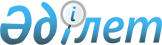 Аудан әкімдігінің 2009 жылғы 7 сәуірдегі "2009 жылдың сәуір-маусымында және қазан-желтоқсанында азаматтарды кезекті мерзімді әскери қызметке шақыру туралы" N 469 қаулысына өзгерістер енгізу туралы
					
			Күшін жойған
			
			
		
					Қызылорда облысы Шиелі ауданы әкімдігінің 2009 жылғы 09 желтоқсандағы N 739 қаулысы. Қызылорда облысының Әділет департаменті Шиелі ауданының Әділет басқармасында 2010 жылы 10 қаңтарда N 10-9-100 тіркелді. Күші жойылды - Қызылорда облысы Шиелі ауданы әкімдігінің 2011 жылғы 11 қарашадағы N 1681 қаулысымен      Ескерту. Күші жойылды - Қызылорда облысы Шиелі ауданы әкімдігінің 2011.11.11 N 1681 қаулысымен.      РҚАО ескертпесі.

      Мәтінде авторлық орфография және пунктуация сақталған.

      Қазақстан Республикасының 2001 жылғы 23 қаңтардағы "Қазақстан Республикасындағы жергілікті мемлекеттік басқару және өзін-өзі басқару туралы" Заңының 37 бабының 1 тармағын және Қазақстан Республикасының 2000 жылғы 27 қарашадағы "Әкімшілік рәсімдер туралы" Заңының 8 бабының 3 тармағын басшылыққа ала отырып аудан әкімдігі ҚАУЛЫ ЕТЕДІ:



      1. Шиелі ауданы әкімдігінің 2009 жылғы 7 сәуірдегі "2009 жылдың сәуір-маусымында және қазан-желтоқсанында азаматтарды кезекті мерзімді әскери қызметке шақыру туралы" N 469 қаулысына (нормативтік құқықтық кесімдерді мемлекеттік тіркеу тізімінде 2009 жылдың 7 мамырында N 10-9-83 болып тіркелген, аудандық "Өскен өңір" газетінің 2009 жылғы 16 мамырындағы N 44-45 /7660-61/ санды шығарылымында жарияланған) төмендегідей өзгерістер енгізілсін:

      - көрсетілген қаулының қосымшасындағы "Қарынбаев Саттар Әбіләзімұлы" - деген сөздер "Жақып Ғабит Жәрдемханұлы" - деген сөздермен ауыстырылсын.



      2. Қаулы алғаш рет ресми жарияланған күнінен бастап қолданысқа енгізіледі.      Аудан әкімі                             Н. Нәлібаев  
					© 2012. Қазақстан Республикасы Әділет министрлігінің «Қазақстан Республикасының Заңнама және құқықтық ақпарат институты» ШЖҚ РМК
				